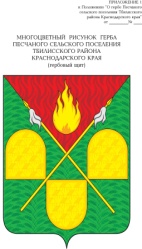 АДМИНИСТРАЦИЯ ПЕСЧАНОГО СЕЛЬСКОГО ПОСЕЛЕНИЯ ТБИЛИССКОГО РАЙОНАПОСТАНОВЛЕНИЕот «___» _____ 2021 года					                              № __          х. ПесчаныйО создании постоянно действующей общественной комиссиипо координации хода реализации муниципальной программы «Формирование комфортной городской среды на территории Песчаного сельского поселения Тбилисского района» на 2018 – 2024 годыВ соответствии с постановлением Правительства Российской Федерации от 10 февраля 2017 года № 169 «Об утверждении Правил предоставления и распределения субсидий из федерального бюджета бюджетам субъектов Российской Федерации на поддержку государственных программ субъектов Российской Федерации и муниципальных программ формирования современной городской среды», в целях обеспечения качественной подготовки и осуществления контроля за реализацией муниципальной программы «Формирование комфортной городской среды на территории Песчаного сельского поселения Тбилисского района» на   2018 – 2024 годы, руководствуясь статьями 31, 58, 60  устава Песчаного сельского поселения Тбилисского района, постановляю:1. Создать постоянно действующую общественную комиссию по координации хода реализации муниципальной программы «Формирование комфортной городской среды на территории Песчаного сельского поселения Тбилисского района» на 2018 – 2024 годы (далее - Комиссия). 	2. Утвердить Положение о Комиссии (приложение № 1) и утвердить ее состав (приложение № 2).3. Разместить настоящее постановление на официальном сайте администрации Песчаного сельского поселения Тбилисского района в сети «Интернет».4. Контроль за выполнением настоящего постановления оставляю за собой.5. Постановление вступает в силу со дня его обнародования.Исполняющий обязанности главы Песчаного сельского поселения Тбилисского района                                                                         И.В. Селезнёв                                                                     ПРИЛОЖЕНИЕ № 1                                            УТВЕРЖДЕНО                                            постановлением администрации                                             Песчаного сельского                                             поселения Тбилисского района                                                                                                        от_____________№________  ПОЛОЖЕНИЕо постоянно действующей общественной комиссии по координации ходареализации муниципальной программы «Формирование комфортнойгородской среды на территории Песчаного сельского поселенияТбилисского района»  на 2018 – 2024 годы1. Общие положения Постоянно действующая общественная комиссия по координации хода реализации муниципальной программы «Формирование комфортной городской среды на территории Песчаного сельского поселения Тбилисского района» на 2018 – 2024 годы (далее - Комиссия) создается для осуществления контроля и координации хода реализации муниципальной программы «Формирование комфортной городской среды на территории Песчаного сельского поселения Тбилисского района» на 2018 – 2024 годы (далее - Муниципальная программа). Комиссия в своей деятельности руководствуется Конституцией Российской Федерации, федеральными законами, постановлениями, распоряжениями Правительства Российской Федерации, положением о комиссиях Общественного совета при Министерстве строительства и жилищно- коммунального хозяйства Российской Федерации, законами Краснодарского края, постановлениями, распоряжениями главы администрации (губернатора) Краснодарского края и постановлениями Законодательного Собрания Краснодарского края, муниципальными правовыми актами муниципального образования Песчаное сельское поселение Тбилисского района, уставом Песчаного сельского поселения Тбилисского района, постановлениями, распоряжениями администрации Песчаного сельского поселения Тбилисского района, а также настоящим положением о постоянно действующей общественной комиссии по координации хода реализации муниципальной программы «Формирование комфортной городской среды на территории Песчаного сельского поселения Тбилисского района» на 2018 – 2024 годы.2. Деятельность КомиссииПринимает, рассматривает и оценивает заявки заинтересованных лиц о включении дворовой территории в Муниципальную программу на предмет соответствия заявки и прилагаемых к ней документов установленным требованиям, в том числе к составу и оформлению. Принимает, рассматривает и оценивает заявки граждан и организаций о включении наиболее посещаемой территории общего пользования в Муниципальную программу на предмет соответствия заявки установленным требованиям, в том числе к составу и оформлению. Рассматривает и утверждает дизайн-проект дворовой территории, подлежащей благоустройству в рамках Муниципальной программы.Рассматривает и утверждает дизайн-проект благоустройства наиболее посещаемой территории общего пользования, подлежащей благоустройству в рамках Муниципальной программы. Проводит оценку предложений заинтересованных лиц к проекту Муниципальной программы.Контролирует и координирует реализацию Муниципальной программы. Комиссия, для осуществления возложенных на нее функций, имеет право в установленном законодательством порядке:запрашивать и получать от организаций и должностных лиц необходимую информацию по вопросам, отнесенным к ее компетенции;заслушивать представителей организаций и должностных лиц по вопросам, отнесенным к ее компетенции.3. Организация и обеспечение деятельности комиссииКомиссия осуществляет свою деятельность на принципах равноправия ее членов, коллегиальности принятия решений и гласности. Заседания Комиссии проводятся по мере необходимости.Заседаниями Комиссии руководит председатель Комиссии, а в его отсутствие - заместитель.Заседание Комиссии правомочно, если на нем присутствуют более половины членов Комиссии. Решения принимаются большинством голосов присутствующих на заседании членов Комиссии и оформляются в виде протокола заседания, который подписывает председатель Комиссии или его заместитель, председательствующий на заседании, и носит рекомендательный характер.При равном количестве голосов право решающего голоса принадлежит председателю Комиссии, при его отсутствии - заместителю председателя. Комиссия осуществляет свою деятельность в соответствии с утвержденным председателем Комиссии графиком. Оповещение членов Комиссии о времени и месте проведения заседаний, а также оформление протоколов указанных заседаний, осуществляется секретарем Комиссии.          Организационное, материально-техническое, документационное и правовое обеспечение деятельности Комиссии осуществляет администрация Песчаного сельского поселения Тбилисского района.Исполняющий обязанности главы Песчаного сельского поселенияТбилисского района                                                                         И.В. Селезнёв                                                    ПРИЛОЖЕНИЕ № 2                                                         УТВЕРЖДЕНО                                            постановлением администрации                                                 Песчаного сельского                                             поселения Тбилисского района                                                 от______________№_______  СОСТАВпостоянно действующей общественной комиссии по координации хода реализации муниципальной программы «Формирование комфортной городской среды на территории Песчаного сельского поселения Тбилисского района»  на 2018 – 2024 годыИсполняющий обязанности главы Песчаного сельского поселенияТбилисского района                                                                         И.В. СелезнёвСелезнёвИгорь Владимирович-исполняющий обязанности главы Песчаного сельского поселения Тбилисского района,председатель комиссии;Олехнович Виктория Андреевна-эксперт, специалист администрации Песчаного сельского поселения Тбилисского района, заместитель председателя комиссии;Густодымова Тамара Николаевна-эксперт, землеустроитель администрации Песчаного сельского поселения Тбилисского района, секретарь комиссии.Члены комиссии:Майстренко Николай Николаевич-руководитель МКУ « Учреждение по хозяйственному обеспечению деятельности ОМС Песчаного сельского поселения Тбилисского района»;Боровая  Светлана Викторовна-председатель КТОС микрорайона № 1                      х. Песчаный;Видинеева Валентина Васильевна-председатель КТОС микрорайона № 2                     х. Песчаный;Гальянова Галина Викторовна-председатель КТОС х. СтароармянскийПилипенко Сергей Сергеевич-     председатель КТОС х. Веревкин